GODIŠTE: 2007.  Treneri: 	Ranđelović Vladica 0644608012		Krstić Mladen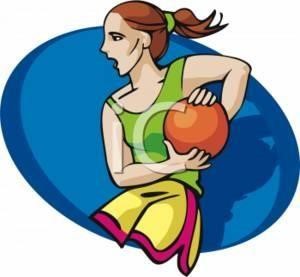 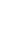 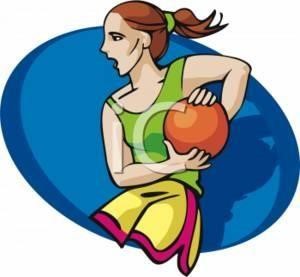 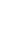 REGIONALNI KOŠARKAŠKI SAVEZ ISTOČNE  I  JUŽNE  SRBIJE  тel. / faks: 018/ 323-523,      тel. / faks: 016/ 212-224,  http://www.rksis.rs                    http://www.rksjs.rs       www.kss.rs  r.b.prezime i imeklub1Svetozarević MilaStudent – Niš2Stojanović SimonaStudent – Niš3Krstić TeodoraHisar – Leskovac4Karapandžić EmilijaHisar – Leskovac5Mihailović PetraH.Veljko – Negotin6Milutinović SaraH.Veljko – Negotin7Živković JelicaH.Veljko – Negotin8Marković NevenaRudar 1903 - Bor9Jovanović LenaMladost – B. Palanka10Antić JanaPanteri - Vranje11Đorđević DunjaSv.Ana – Kuršumlija12Mladenović SaraGimnazijalac – Pirot